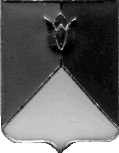 РОССИЙСКАЯ ФЕДЕРАЦИЯАДМИНИСТРАЦИЯ КУНАШАКСКОГО МУНИЦИПАЛЬНОГО РАЙОНА ЧЕЛЯБИНСКОЙ ОБЛАСТИПОСТАНОВЛЕНИЕот_16.07 2021г. № 1001О признании утратившим силу постановление Администрации Кунашакского муниципального района от 15.06.2015 года № 1065 «Об утверждении Административного регламента по осуществлению муниципального земельного контроля на территории Кунашакского муниципального района»        Руководствуясь статьей 248 Федерального закона от 31.07.2020 года                       «О государственном контроле (надзоре) и муниципальном контроле в Российской Федерации» ПОСТАНОВЛЯЮ:         1. Признать утратившим силу постановление Администрации Кунашакского муниципального района от 15.06.2015 года № 1065 «Об утверждении административного Регламента по осуществлению муниципального земельного контроля на территории Кунашакского муниципального района».        2. Организацию исполнения данного постановления возложить на заместителя Главы района по имуществу и экономике руководителя Управления имущественных и земельных отношений Администрации Кунашакского муниципального района Хасанова В.Ю.Глава района                                                                                            С.Н. Аминов